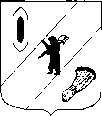 АДМИНИСТРАЦИЯ  ГАВРИЛОВ-ЯМСКОГОМУНИЦИПАЛЬНОГО  РАЙОНАПОСТАНОВЛЕНИЕ29.12.2012 № 2011О внесении измененийв муниципальную целевую программу«Поддержка въездного и внутреннего туризма в Гаврилов-Ямском муниципальном районе» на 2012-2014 годыВ целях развития туризма на территории Гаврилов-Ямского муниципального района, в соответствии с Бюджетным кодексом РФ, руководствуясь ст.29 Устава Гаврилов-Ямского муниципального района,АДМИНИСТРАЦИЯ МУНИЦИПАЛЬНОГО РАЙОНА ПОСТАНОВЛЯЕТ:1. Внести изменения в муниципальную целевую программу «Поддержка въездного и внутреннего туризма в Гаврилов-Ямском муниципальном районе» на 2012-2014 годы, утверждённую Постановлением Администрации Гаврилов-Ямского муниципального района от 29.09.2011 года №1394 «Об утверждении муниципальной целевой программы «Поддержка въездного и внутреннего туризма в Гаврилов-Ямском муниципальном районе» на 2012-2014 годы»:1.1. В разделе «Паспорт программы» в графе «Объёмы и источники финансирования Программы» второй столбец читать в новой редакции: «738 тыс. руб. за счёт средств бюджета муниципального района, в т. ч.  2012 год – 230 тыс. руб., 2013 год – 100 тыс. руб., 2014год— 408 тыс. руб.  Прочие источники: 292 тыс. руб., в т.ч. 2012 год – 7 тыс. руб., 2013год – 93 тыс. руб., 2014 – 192 тыс. руб.»1.2. В разделе «Паспорт программы» в графе «Ответственные лица для контактов» во втором столбце «Ручканова Светлана Викторовна»  читать в новой редакции: «Иродова Анна Сергеевна»;1.3. Раздел Программы «Общая потребность в ресурсах» читать в новой редакции (Приложение 1);1.4. Раздел VI «Механизм реализации программы» читать в новой редакции (Приложение 2).2. Контроль за исполнением постановления возложить на заместителя Главы Администрации муниципального района Забаева А.А.3. Постановление опубликовать на официальном сайте Администрации муниципального района в сети Интернет.4.  Постановление вступает в силу с момента подписания.Глава Администрациимуниципального района						               Н.И. Бирук                                                                              Приложение 1 к Постановлению                                             Администрации Гаврилов-Ямского                                                                муниципального района                                                                                    от 29.12.2012 № 2011  Общая потребность в ресурсах                                                                              Приложение 2 к Постановлению                                             Администрации Гаврилов-Ямского                                                                муниципального района                                                                                    от 29.12.2012 № 2011  VI. Механизм реализации Программы.Реализация Программы предусматривает использование различных средств и методов государственного воздействия: нормативно – правового регулирования, административных мер, прямых и косвенных методов бюджетной поддержки, механизмов организационной и информационной поддержки.Наименование  ресурсовЕдиницаизмеренияПотребностьПотребностьПотребностьПотребностьНаименование  ресурсовЕдиницаизмеренияВСЕГОВ ТОМ ЧИСЛЕ ПО ГОДАМВ ТОМ ЧИСЛЕ ПО ГОДАМВ ТОМ ЧИСЛЕ ПО ГОДАМФинансовые ресурсыТЫС. РУБ.БМРПрочие источники201220132014Финансовые ресурсыТЫС. РУБ.БМРПрочие источники230100408Финансовые ресурсыТЫС. РУБ.БМРПрочие источники        7      93           192       2012 годОтветственный   МБтыс. руб.Прочие источникитыс. руб.1.Развитие  музейного туризма 11501.1. Укрепление материально-технической базы брендового музея района – музея ЯМЩИКА.МБУ ЦНТМузей района11502. Развитие культурно – познавательного  туризма81,572.1. Организация и проведение туристического фестиваля Ямщицкой песни. УКТС и МПКДЦМБУ ЦНТ6072.2. Организация и проведение III Областного конкурса народных промыслов «Сувенир Страны Ямщика».УКТС и МПМБУ ЦНТГУК ОДНТ ЯОДПП ЯО1202.3. Проведение районного праздника Первая Победа, с. Великое.УКТС и МПМБУ ЦНТ9,503. Продвижение туристского продукта (организационное и методическое обеспечение развития туризма)33,503.1. Создание комплекта рекламно-информационных материалов (изготовление обновлённого туристского путеводителя, новой карты – схемы туристских возможностей района, рекламных буклетов).     УКТС и МП           ДЭРМБУ ЦНТ1603.2. Участие в областных и региональных выставках, праздниках, турах, семинарах.УКТС И МПМБУ ЦНТ 1303.3. Поддержка и развитие туристско – информационного центра.МБУ ЦНТ4,50Итого 2012 год2307 год 1.Создание организационных основ для формирования на территории района туристско-рекреационного комплекса.МБУ ЦНТ051.1 Организация деятельности межведомственной комиссии по организации туристической деятельности в Гаврилов-Ямском районе.МБУ ЦНТ052. Развитие культурно – познавательного  туризма48252.1. Организация и проведение туристического праздника «Фестиваль Ямщицкой песни»УКТС и МП,КДЦ,МБУ ЦНТ40202.2. Организация и проведение VI Областного конкурса народных промыслов «Сувенир Страны Ямщика»УКТС и МП,МБУ ЦНТ,ГУК ОДНТ ЯО,ДПП ЯО853. Развитие детского и молодёжного туризма23333.1. Разработка и реализация районного проекта «Лучший логотип «СТРАНЫ ЯМЩИКА»УКТС И МП,МБУ ЦНТ323.2. Организация и проведение туристических мероприятий для детей – сирот, детей, оставшихся без попечения родителей, и детей находящихся в трудной жизненной ситуацииДЭР,МБУ ЦНТ5153.3. Организация и проведение Межрегионального молодёжного фестиваля народных художественных промыслов «Возрождение»УКТС и МП,МБУ ЦНТ,ГУК ОДНТ ЯО,ДПП ЯО763.4. Разработка и реализация районного проекта «Семь чудес СТРАНЫ ЯМЩИКА»МБУ ЦНТ804. Развитие туристической инфраструктуры района5204.1. Возведение сувенирных лавок около музея ЯмщикаМУП «ЦТ и О «Ямская слобода»5205. Продвижение туристского продукта (организационное и методическое обеспечение развития туризма)24105.1. Создание комплекта рекламно-информационных материалов (изготовление обновлённого туристского путеводителя, новой карты - схемы туристских возможностей района, рекламных буклетов)           ДЭР,МБУ ЦНТ20105.2. Участие в областных и региональных выставках, праздниках, турах, семинарахУКТС И МП,МБУ ЦНТ 7-5.3. Поддержка и развитие туристско – информационного центраМБУ ЦНТ7-Итого 2013 год100932014 год1.Развитие  музейного туризма 35201.1. Развитие музейных экспозиций районаМБУ ЦНТ,музеи района35202. Развитие культурно – познавательного  туризма130262.1. Организация и проведение туристического праздника «Фестиваль Ямщицкой песни»УКТС и МП,КДЦ,МБУ ЦНТ95202.2. Организация и проведение VI Областного конкурса народных промыслов «Сувенир Страны Ямщика»УКТС и МП,МБУ ЦНТ,ГУК ОДНТ ЯО,ДПП ЯО2062.3. Организация туристических конкурсовМБУ ЦНТ15-3. Развитие детского и молодёжного туризма28      263.4. Информационная поддержка детского конно – спортивного лагеря «Конкур»МУП «ЦТ и О «Ямская слобода»5103.5. Организация и проведение туристических мероприятий для детей – сирот, детей, оставшихся без попечения родителей, и детей находящихся в трудной жизненной ситуацииДЭР,МБУ ЦНТ10103.6. Организация и проведение Межрегионального молодёжного фестиваля народных художественных промыслов «Возрождение»УКТС и МП,МБУ ЦНТ,ГУК ОДНТ ЯО,ДПП ЯО1364. Развитие водного туризма (речного):- организация по созданию и благоустройству туристических площадок по берегам реки Которосль.МУП «ЦТ и О «Ямская слобода»30305. Развитие туристической инфраструктуры района75305.1. Реконструкция колодца в туристической зоне (с. Великое)МУП «ЦТ и О «Ямская слобода»3055.2. Создание туристического информационного стенда для размещения его около туристического объекта (около туристско – информационного центра)МБУ ЦНТ,МУП «ЦТ и О «Ямская слобода»20-5.3. Подготовка проектно – сметной документации по организациидополнительно площадки у музея Ямщика (территория реки Которосль)МБУ ЦНТ,МУП «ЦТ и О «Ямская слобода»25256. Продвижение туристского продукта (организационное и методическое обеспечение развития туризма)     95556.1. Создание комплекта рекламно-информационных материалов (изготовление обновлённого туристского путеводителя, новой карты- схемы туристских возможностей района, рекламных буклетов)          ДЭР,МБУ ЦНТ30156.2. Организация сувенирной лавки при туристско – информационном центре (приобретения стеллажей, витрин и др.) для организации выставок, презентаций, мастер – классов          ДЭР,МБУ ЦНТ45206.3. Участие в областных и региональных выставках, праздниках, турах, семинарах.УКТС И МП,МБУ ЦНТ 10-6.4. Поддержка и развитие туристско – информационного центраМБУ ЦНТ10207. Поддержка и обучение туристических кадров1557.1. Содействие в обучении волонтеров, повышении квалификации имеющихся кадров, переквалификацииМБУ ЦНТ,МУП «ЦТ и О «Ямская слобода»,Музеи района155Итого 2014 год408192Итого 2012 -2014 годы:738292